Персональные данные выпускника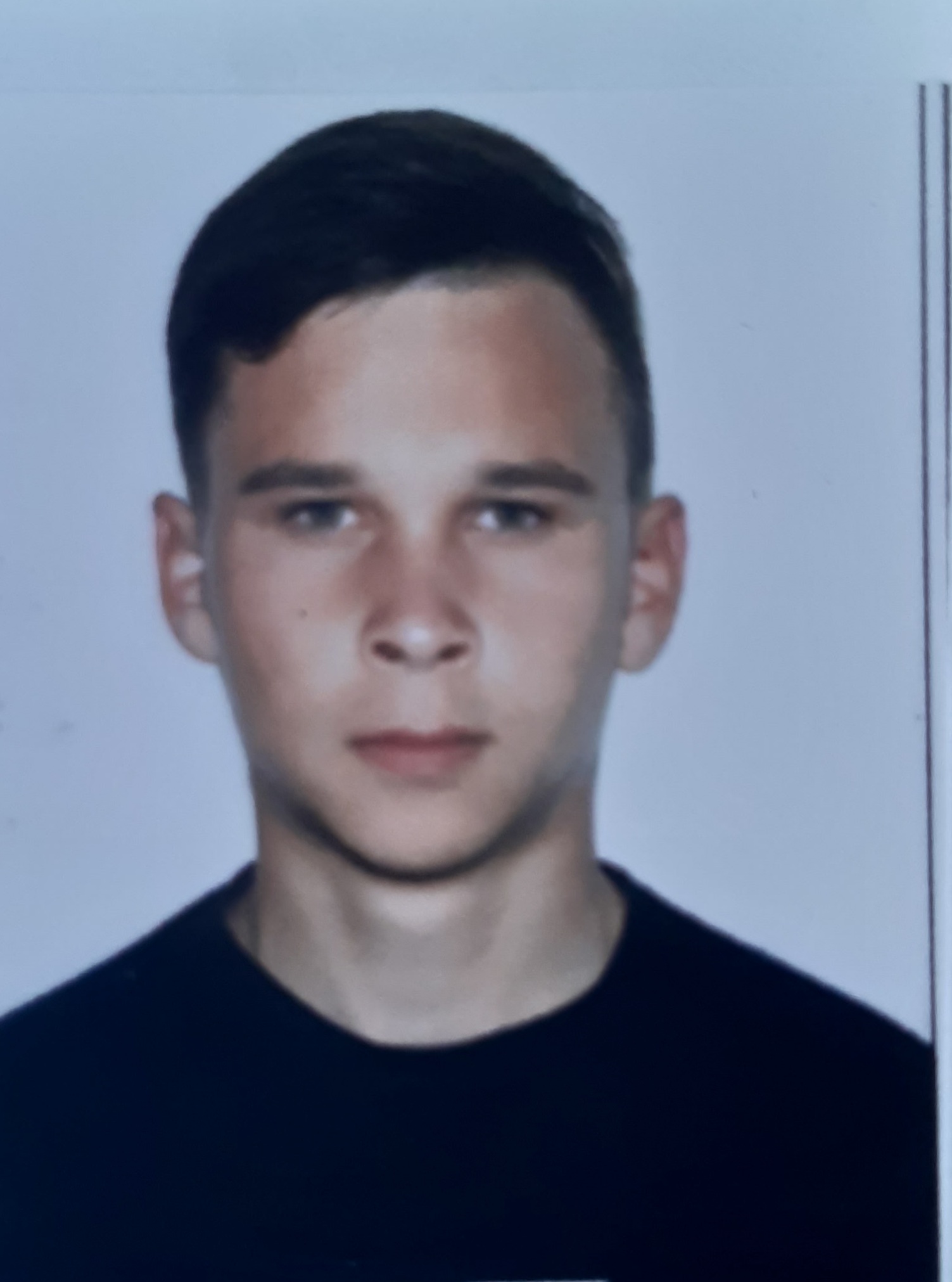 Ф.И.О.: Рузанов Даниил Александрович  Дата рождения: 27.06.2003 г.Город: Свердловская область, г.Богданович Телефон: +79538287748Учебное заведение: ГАПОУ СО «Богдановичский политехникум»Профессия: 15.01.05 Сварщик (ручной и частично механизированной сварки) (наплавки)Тип деятельности, которым вы хотели бы заниматься: Работать по профессии, Сварщик (ручной и частично механизированной сварки (наплавки).Достижения:Участие в конкурсе сварочных работ «Сварщики – дирижеры Победы» (диплом II степени);Участие в подготовке к открытию чемпионата WorldskilssRussia  (ГАПОУ СО «БПТ») благодарность волонтеру;Грамота за I место – конкурс  «А ну-ка, парни!» ГАПОУ СО «Богдановичский политехникум»;Грамота за  III место – звание «Лучший» в мероприятии «День студента».Дополнительные сведения: Обучаюсь на управление транспортного средства категорий В,С.Занимаюсь программированием, обучаюсь сборке компьютеров.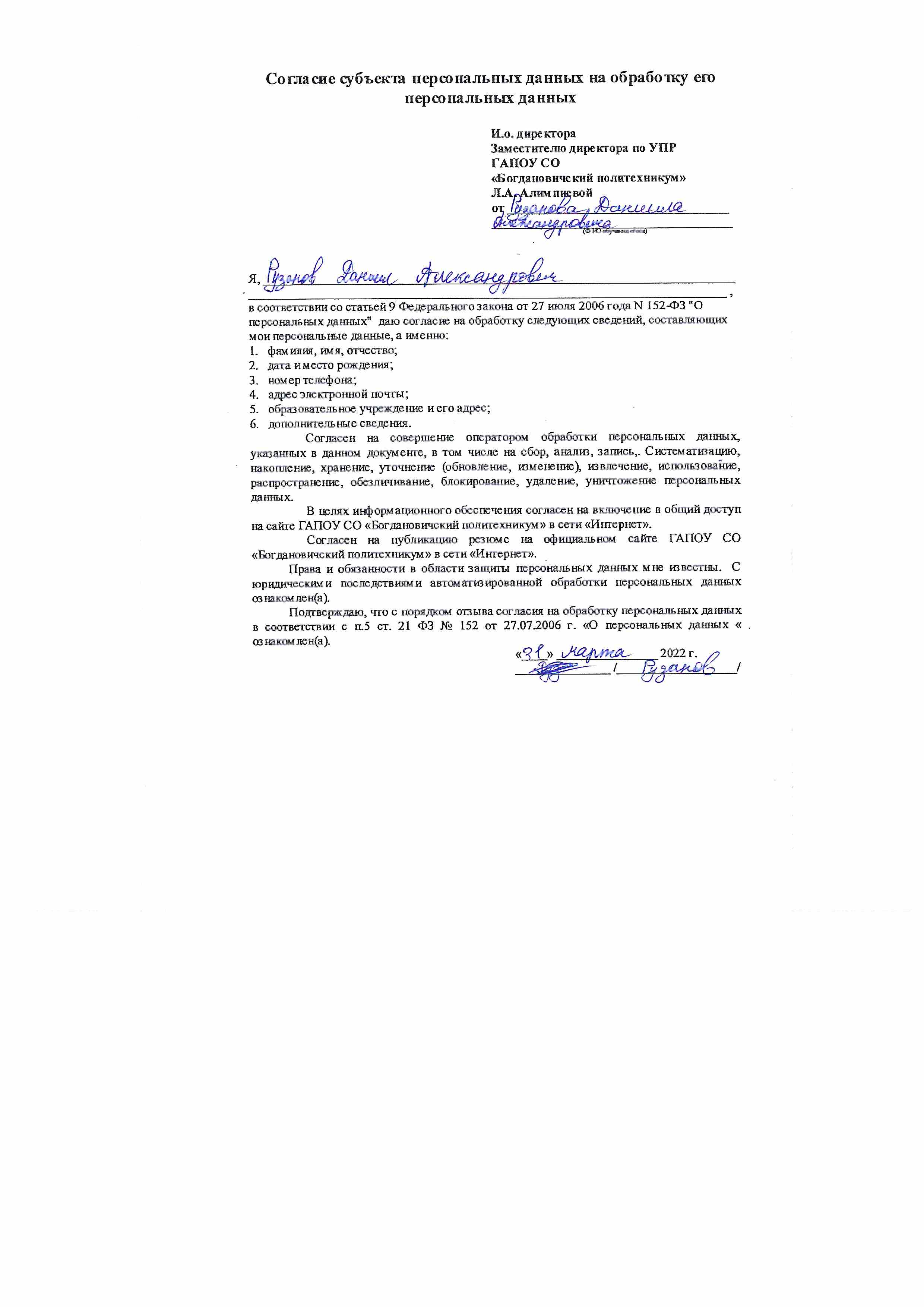 